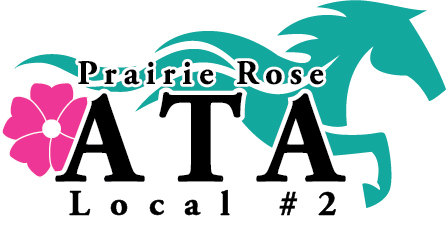 Meeting/Committee Name:___________________________________________________________Date:_______________________  Location:_________________________________Major Topic(s)Minor Topic(s)Discussion Points:Significant take awaySignature:__________________________________ Date Submitted:_____________________________